令和元年度地域包括ケアを支える伊達ネットワーク委員会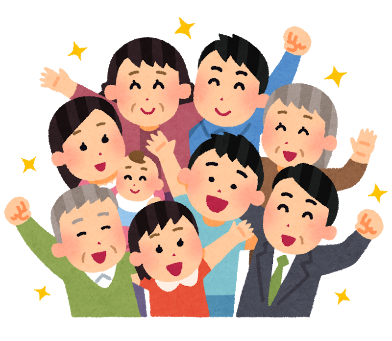 地域包括ケアを支える伊達ネットワーク委員会では、地域の皆様のご要望に応じて、医療・福祉などの専門職が、各種講座の出前を行います。伊達市、桑折町、国見町、川俣町にお住まいの方で5名以上の参加者があれば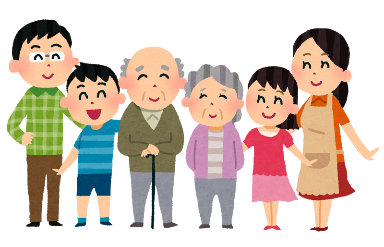 実施いたします。　お気軽にご相談ください。☆だてな暮らし出前講座メニュー☆＜申し込み方法＞○各地域の市町村役場・地域包括支援センターに開催の２カ月前までにFAXまたはお電話でお申し込みください。（下記申込書を利用ください）※希望日時により講師がお伺いできない場合がありますので予めご了承下さい。○講師派遣料は無料ですが、会場の使用料などが発生する場合は申し込み者のご負担となります。○訪問例　地域で行われる、老人会・サロン・団体・婦人会・事業所・企業で行う研修等申込書（上記申込先にFAXまたは電話でお申し込みください）Noメニュー（講座名）時　間１認知症を知ろう！30分～１物忘れと認知症の違いをご説明します。30分～２認知症を予防しよう！30分～２認知症にならないための生活習慣についてアドバイスします。30分～3認知症サポーター養成講座60分～90分3認知症を理解し、認知症の人や家族を温かく見守る応援者として、できる範囲で活動していただく「認知症サポーター」を養成します。60分～90分4薬の飲み忘れ防止講習会２0分4大事な薬の飲み忘れを防止するためのアイデアや具体的な方法などをご紹介します。２0分5身体を動かしながら脳を鍛えるエクササイズ（コグニサイズ）20分5簡単な計算やしりとりなどの課題を運動と一緒に行うことで、認知症の予防と健康促進を目指す誰でもできるエクササイズです。20分6話す・聞く・食べるを考える30分6歳を重ねたり、病気になって「話す・聞く・食べる」ことに不自由になって悩んでいる方はいませんか？　言語聴覚士が専門的な視点でアドバイスを行います。30分7介護保険の利用について30分～60分7介護保険の申請から利用までの手順やどんなサービスを利用することができるのか等ご紹介いたします。30分～60分8要介護状態にならないための高血圧対策50分8管理栄養士による、高血圧にならないための食事や栄養面でのアドバイスを行います。50分担当圏域申し込み先電話（ファックス）伊 達 市伊達市役所 高齢福祉課 高齢支援係575-1125（57６-7199）伊達地域・伊達地域包括支援センター551-2144（551-2366）保原地域・保原地域包括支援センター574-4774（574-4811）梁川地域・梁川地域包括支援センター577-6111（577-6115）霊山地域・霊山･月舘地域包括支援センター586-1323（586-3713）月舘地域・【同センタ―出張窓口】573-3113（571-1407）国 見 町国見町役場 保健福祉課 長寿介護係585-2125（585-2181）国 見 町・国見町地域包括支援センター585-2702（585-2708）桑 折 町桑折町役場 保健福祉課 高齢介護係582-1134（582-1180）桑 折 町・桑折町地域包括支援センター582-1188（581-0256）川 俣 町川俣町役場 保健福祉課 健康福祉係566-2111（566-2438）川 俣 町・川俣町地域包括支援センター538-2600（538-2601）団体名電話番号講 座 名第１希望：講 座 名第2希望：実施日時　令和元年　　　月　　　日（　　）　時間　　　：　　　～　　：参加人数開催地開催地住所